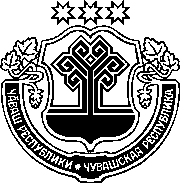 ЧӐВАШ РЕСПУБЛИКИНСАККУНӖЧӐВАШ РЕСПУБЛИКИН ТЕРРИТОРИЙӖНЧЕ 
никотинА ӑШа ИЛМЕлли электронлӑ ХАТӖРсене, никотинА ӑШа ИЛМЕлли электронлӑ ХАТӖРсенче усӑ куракан шӗвексене тата никотина ӑШа ИЛМЕлли электронлӑ ХАТӖРсенче усӑ куракан никотинсӑр шӗвексене сутас ӗҫе 
ЧАКАРАССИ ҪИНЧЕНЧӑваш Республикин Патшалӑх Канашӗ2018 ҫулхи раштав уйӑхӗн 18-мӗшӗнчейышӑннӑ1 статья. Ҫак Саккун йӗркелекен ыйтусемҪак Саккун Федерацин "Раҫҫей Федерацийӗнче ача прависен тӗп 
гарантийӗсем ҫинчен" 1998 ҫулхи утӑ уйӑхӗн 24-мӗшӗнчи 124-ФЗ №-лӗ саккунӗпе тата Федерацин "Раҫҫей Федерацийӗнче граждансен сывлӑхне сыхласси ҫинчен" 2011 ҫулхи чӳк уйӑхӗн 21-мӗшӗнчи 323-ФЗ №-лӗ саккунӗпе килӗшӳллӗн 18 ҫула ҫитмен ҫынсен (малалла – ҫул ҫитмен ҫамрӑксем) пурнӑҫне тата сывлӑхне сыхлас тӗллевпе Чӑваш Республикин территорийӗнче никотина ӑша илмелли электронлӑ хатӗрсене, никотина ӑша илмелли электронлӑ хатӗрсенче усӑ куракан шӗвексене (малалла – шӗвексем) тата никотина ӑша илмелли электронлӑ хатӗрсенче усӑ куракан никотинсӑр шӗвексене (малалла – никотинсӑр шӗвексем) ҫул ҫитмен ҫамрӑксене сутас ӗҫре чару палӑртать. 2 статья. Ҫак Саккунра усӑ куракан ӑнлавсемҪак Саккун тӗллевӗсем валли ҫакӑн пек ӑнлавсемпе усӑ кураҫҫӗ:1) никотина ӑша илмелли электронлӑ хатӗрсем – усӑ куракан ӑша илес тӗллевпе шӗвеке ӑшӑтса аэрозоль, пӑс е тӗтӗм туса кӑларакан пӗр хут усӑ курмалли электронлӑ хатӗрсем (Раҫҫей Федерацийӗн саккунӗсемпе палӑртнӑ йӗркепе регистрациленӗ медицина япалисемсӗр пуҫне);2) никотина ӑша илмелли электронлӑ хатӗрсенче усӑ куракан шӗвек – никотина ӑша илмелли электронлӑ хатӗрсенче усӑ курмалли, 0,1 мг/мл ытларах калӑпӑшлӗ шӗвек никотинлӑ кирек мӗнле шӗвек;3) никотина ӑша илмелли электронлӑ хатӗрсенче усӑ куракан никотинсӑр шӗвек – никотина ӑша илмелли электронлӑ хатӗрсенче усӑ курмалли, 0,1 мг/мл таран калӑпӑшлӗ шӗвек никотинлӑ е никотинсӑр кирек мӗнле шӗвек.3 статья.	Чӑваш Республикин территорийӗнче никотина ӑша илмелли электронлӑ хатӗрсене, шӗвексене тата никотинсӑр шӗвексене сутас ӗҫри чару 1. Чӑваш Республикин территорийӗнче никотина ӑша илмелли электронлӑ хатӗрсене, шӗвексене тата никотинсӑр шӗвексене ҫул ҫитмен ҫамрӑксене сутма юрамасть.2. Никотина ӑша илмелли электронлӑ хатӗрсене, шӗвексене тата никотинсӑр шӗвексене сутакан ҫыннӑн тавар туянакан ҫула ҫитнипе ҫитменни пирки иккӗленӳ ҫуралсан, унӑн тавар туянаканран ятне-шывне тата ҫулне палӑртакан документ ыйтмалла.4 статья. Ҫак Саккуна пӑснӑшӑн явап тытассиҪак Саккунпа палӑртнӑ чарусене пӑснӑшӑн Чӑваш Республикин "Чӑваш Республикинче административлӑ правӑна пӑснисем ҫинчен" 2003 ҫулхи утӑ уйӑхӗн 23-мӗшӗнчи 22 №-лӗ саккунӗпе килӗшӳллӗн административлӑ йӗркепе явап тыттараҫҫӗ.5 статья. Ҫак Саккун вӑя кӗмелли йӗркеҪак Саккун ӑна официаллӑ йӗркепе пичетлесе кӑларнӑ кун хыҫҫӑн вунӑ кун иртсен вӑя кӗрет.Шупашкар хулиЧӑваш РеспубликинПуҫлӑхӗМ. Игнатьев